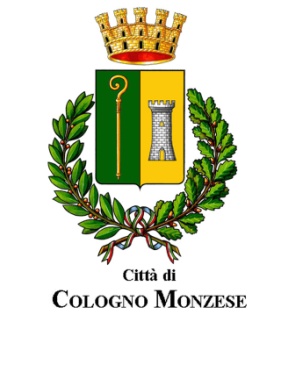 PROGETTO STAR BENE A SCUOLAAnno scolastico 2020-2021La pre-adolescenza risulta essere una fase del ciclo di vita caratterizzata da cambiamenti psicologici e fisici che portano dubbi, incertezze e paura sul futuro. Ragazzi e genitori sono chiamati ad affrontare un nuovo compito evolutivo nel quale si inizia a definire l’identità del ragazzo e il processo di autonomia. La scuola secondaria di primo di grado riveste un ruolo cruciale per ragazzi, genitori e insegnanti, non solo per la formazione didattica educativa, ma anche come luogo dove si creano le relazioni con i pari e gli adulti di riferimento. Dare la possibilità ai ragazzi di trovare uno spazio ove sperimentarsi, poter portare dubbi, insicurezze e difficoltà inerenti alla crescita, in un clima di ascolto rispettoso, sensibile e non giudicante, permetterà di aumentate la fiducia in loro stessi, la motivazione allo studio e la capacità riflessiva.L’obiettivo del progetto “Star bene a scuola” che proponiamo, attraverso momenti di attivazione di gruppo e di riflessione individuale, sarà quello di migliorare la qualità di vita degli studenti, insegnanti e genitori. Favorendo nella scuola benessere, successo e piacere e promuovendo quelle capacità relazionali essenziali alla crescita. Il progetto prevede attività di gruppo in classe su tematiche riguardanti l’età dei ragazzi, i loro interessi e le loro difficoltà insieme alle loro aspettative sul futuro, attività di ascolto e confronto individuale e in piccolo gruppo, ricolte ai bambini e ragazzi, ai loro genitori e insegnanti. Le attività rivolte ai ragazzi si svolgeranno durante l’orario scolastico e nella sede della scuola.AutorizzazioneProgetto Star bene a scuolaAnno scolastico 2018-2019Con la presente Autorizzo mio/a figlio/a___________________________ classe_________a partecipare alle attività previste dal progetto e a accedere allo sportello di ascoltoNon autorizzo mio/a figlio/a___________________________ classe_________a partecipare alle attività previste dal progetto e a accedere allo sportello di ascoltoFirma della madre__________________________________________________Firma del padre ____________________________________________________Firma Tutore (se richiesto) ___________________________________________